        Vail Beaver Creek 20-21 Merchant Pass Facts/Agreement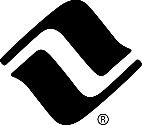 Eligibility: Businesses need to be a current member of a qualified Merchant Association. (see Program Details)Qualifying Programs for Epic and Epic Local Merchant Pass:Merchants need to complete one of the requirements offered through the Vail Valley Partnership or the Vail Chamber & Business Association. Options may be found at www.vail.com/vbcmerchantpassProgram Details:  For information on any qualifying programs/events, please contact a qualified Association:Vail Valley Partnership: www.vailvalleypartnership.com Anna Robinson 970-477-4027anna@visitvailvalley.com   Vail Chamber & Business Association Alison Wadey 970-477-0075 For information on passes: , call 970-SKI-3080 (754-3080) or visit www.vail.com/vbcmerchantpassEmployees Only:Only employees on a company’s payroll may participate, not contract employees or 1099’s. Interns receiving school credit are approved in the program. This is important for the Audit, read below.Merchant Audits:  Vail Resorts will be conducting significant  compliance audits throughout the season to maintain fairness for all businesses. We ask that audited businesses adhere to all requests in a timely manner. Failure to respond or non compliance with the program rules will result in the deactivation of all current Merchant Passes and can affect future participation in the Merchant Pass program.  Listed are the acceptable forms of proof of employment:Pay stub from within the last two weeks or payroll recordsValid business license Sales tax payment in Eagle, Lake or Garfield countiesA local sales tax licenseA Colorado business income tax return Pass Access:  Epic Merchant: Unlimited with restrictions at Vail, Beaver Creek, Park City, Heavenly, Northstar, Kirkwood, Stowe and Whistler Blackcomb. There are no restrictions for Breckenridge, Keystone, Wilmot, Afton Alps, Mt. Brighton, Okemo, Mount Sunapee, Crested Butte, Stevens Pass, Mount Snow, Attitash, Wildcat, Crotched Mountain, Hunter Mountain, Liberty Mountain, Roundtop, Whitetail Resort, Jack Frost, Big Boulder, Alpine Valley, Brandywine/Boston Mills, Hidden Valley, Mad River Mountain, Snow Creek, and Paoli Peaks with 7 days of use at SnowBasin & Sun Valley.Epic Local Merchant: 10 days with restrictions at Vail, Beaver Creek, Whistler Blackcomb. Unlimited with restrictions at Park City, Heavenly, Northstar, Kirkwood, and Stowe. There are no restrictions at Breckenridge, Keystone, Wilmot, Afton Alps, Mt. Brighton, Arapahoe Basin, Okemo, Mount Sunapee, Crested Butte, Stevens Pass, Mount Snow, Attitash, Wildcat, Crotched Mountain, Hunter Mountain, Liberty Mountain, Roundtop, Whitetail Resort, Jack Frost, Big Boulder, Alpine Valley, Brandywine/Boston Mills, Hidden Valley, Mad River Mountain, Snow Creek, and Paoli Peaks with 2 days of use at SnowBasin & Sun Valley.Restricted Dates: Nov. 27-28, 20, Dec. 26-31, 2020, Jan 14, 2021 and Feb. 13-14, 20201.Epic and Epic Local Merchant Pass Benefits: See Deals Sheet on www.vail.com/vbcmerchantpassRefunds:Unused Pre-purchased Merchant Pass v may be refunded February 20, 2021 – April 19, 2021.No refund requests will be honored after April 19, 2021. No exceptions shall be made thereafter.Passes are only refundable due to major medical injuries and all credits will be given to the Merchant.  Possible processing fee or fee for days used may be charged against price of pass before refund.Transfers: Merchant Passes may be transferred once to another employee within the same business for $110. Payment must be made in the form of a business check or business credit card. Form C, a photo ID and a pay stub are required at the time of the transfer sale.  In the case of separation of an employee from the company, the company must call 970-754-3080 or email vbcmerchantpass@vailresorts.com to deactivate the pass of the former employee and record the employee’s pass number immediately.  All transfers must be made to a direct paid employee of the same Merchant.  Transfers are only available for Merchant Passes.Merchant Pass Credits from the 19/20 season:The 2020-2021 Epic Merchant Pass will be offered for $979, and the Epic Local Merchant Pass will be offered for $729. As a onetime offering and in recognition of a shortened 2019-20 season, for each Merchant Pass purchased during the 2019-20 season, Merchants will be eligible to receive a 20% credit for their 202020-21 Merchant Passes purchases, if purchased prior to December 6th, 2020. This takes the Merchant Epic pass price to $783 and the Merchant Epic Local Pass price to $583. The price of the pass is subject to change with sufficient notice and available for purchase all season.Epic and Epic Local Merchant Pass Questions: Please call 970-SKI-3080 (754-3080), email vbcmerchantpass@vailresorts.com, or visit www.vail.com/vbcmerchantpass